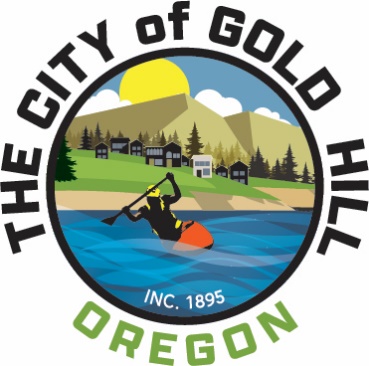 CITY COUNCILExecutive Session AgendaTuesday, November 7, 2023, 5:00 PMCity Hall, 420 Sixth AveThe Gold Hill City Council will hold an Executive Session at 5:00 PM to consider the employment of a public officer, employee, staff member, or individual agent pursuant to ORS 192.660 (2)(a) and 192.660(7)(d), Executive Sessions are closed to the public.Call to OrderEmployment of public officers and employee, staff member, or individual agent discussion – pursuant to ORS 192.600 (2)(a), 192.660(7)(d) Adjournment of Executive Session